Информация о выявленных фактах нарушения требований природоохранного законодательстваМинский городской комитет природных ресурсов и охраны окружающей средыНаименование территориального органа Минприроды (комитет, инспекция)до  							после1. 07.04.2023, г. Минск, ГПК «Шабаны - 2», г. Минск, ул. Шабаны, 6дата обнаружения и место совершение нарушения2. Складирование отходов вне установленных местописание нарушения3. Выданы рекомендации по устранению выявленных в ходе мониторинга нарушений (недостатков) ГПК «Шабаны - 2» (11.04.2023). Нарушения устранены (26.04.2023)принятые меры по устранению нарушения (дата направления рекомендации, предписаний, информационных писем по устранению выявленных нарушений (недостатков), срок исполнения)4. -принятые меры по привлечению к ответственности (дата начала административного процесса, дата вынесения постановления о привлечении к административной ответственности либо освобождении от административной ответственности с вынесением предупреждения с указанием на часть статьи и статью КоАП, размер штрафа)5. -принятые меры по возмещению вреда, причиненного окружающей среде (дата акта об установлении факта вреда, причиненного окружающей среде, размер причиненного вреда окружающей среде, дата предъявления претензии)Минский городской комитет природных ресурсов и охраны окружающей средыНаименование территориального органа Минприроды (комитет, инспекция)до  							после1. 20.04.2023 г. Минск, ул. Ивановская, 41дата обнаружения и место совершение нарушения2. На озелененной территории размещены строительные отходыописание нарушения3. УП «ЖКХ Партизанского района г. Минска» указано на необходимость устранения выявленных нарушений (20.04.2023). Нарушения устранены (26.04.2023)принятые меры по устранению нарушения (дата направления рекомендации, предписаний, информационных писем по устранению выявленных нарушений (недостатков), срок исполнения)4. -принятые меры по привлечению к ответственности (дата начала административного процесса, дата вынесения постановления о привлечении к административной ответственности либо освобождении от административной ответственности с вынесением предупреждения с указанием на часть статьи и статью КоАП, размер штрафа)5. -принятые меры по возмещению вреда, причиненного окружающей среде (дата акта об установлении факта вреда, причиненного окружающей среде, размер причиненного вреда окружающей среде, дата предъявления претензии)Минский городской комитет природных ресурсов и охраны окружающей средыНаименование территориального органа Минприроды (комитет, инспекция)до  							после1. 26.04.2023 г. Минск, ул. Новинковская, 14,16дата обнаружения и место совершение нарушения2. возле контейнерной площадки выявлено складирование коммунальных отходов вне установленных местописание нарушения3. ГП «ЖЭУ № 3 Центрального района г.Минска» указано на необходимость устранения выявленных нарушений (26.04.2023). Нарушения устранены (26.04.2023)принятые меры по устранению нарушения (дата направления рекомендации, предписаний, информационных писем по устранению выявленных нарушений (недостатков), срок исполнения)4. - принятые меры по привлечению к ответственности (дата начала административного процесса, дата вынесения постановления о привлечении к административной ответственности либо освобождении от административной ответственности с вынесением предупреждения с указанием на часть статьи и статью КоАП, размер штрафа)5. -принятые меры по возмещению вреда, причиненного окружающей среде (дата акта об установлении факта вреда, причиненного окружающей среде, размер причиненного вреда окружающей среде, дата предъявления претензии)Минский городской комитет природных ресурсов и охраны окружающей средыНаименование территориального органа Минприроды (комитет, инспекция)до  							после1. 26.04.2023 г. Минск, ул. Новинковская, 14,16дата обнаружения и место совершение нарушения2. за контейнерной площадкой выявлено складирование коммунальных отходов вне установленных местописание нарушения3. ГП «ЖЭУ № 3 Центрального района г.Минска» указано на необходимость устранения выявленных нарушений (26.04.2023). Нарушения устранены (26.04.2023)принятые меры по устранению нарушения (дата направления рекомендации, предписаний, информационных писем по устранению выявленных нарушений (недостатков), срок исполнения)4. - принятые меры по привлечению к ответственности (дата начала административного процесса, дата вынесения постановления о привлечении к административной ответственности либо освобождении от административной ответственности с вынесением предупреждения с указанием на часть статьи и статью КоАП, размер штрафа)5. -принятые меры по возмещению вреда, причиненного окружающей среде (дата акта об установлении факта вреда, причиненного окружающей среде, размер причиненного вреда окружающей среде, дата предъявления претензии)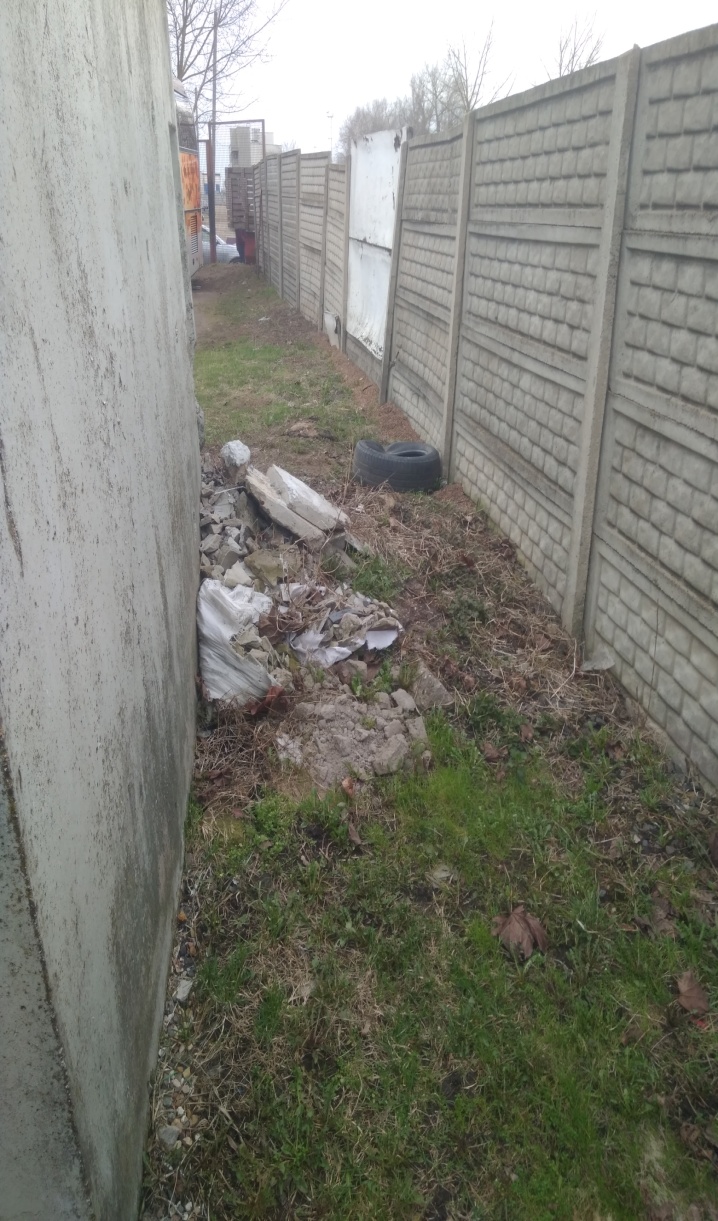 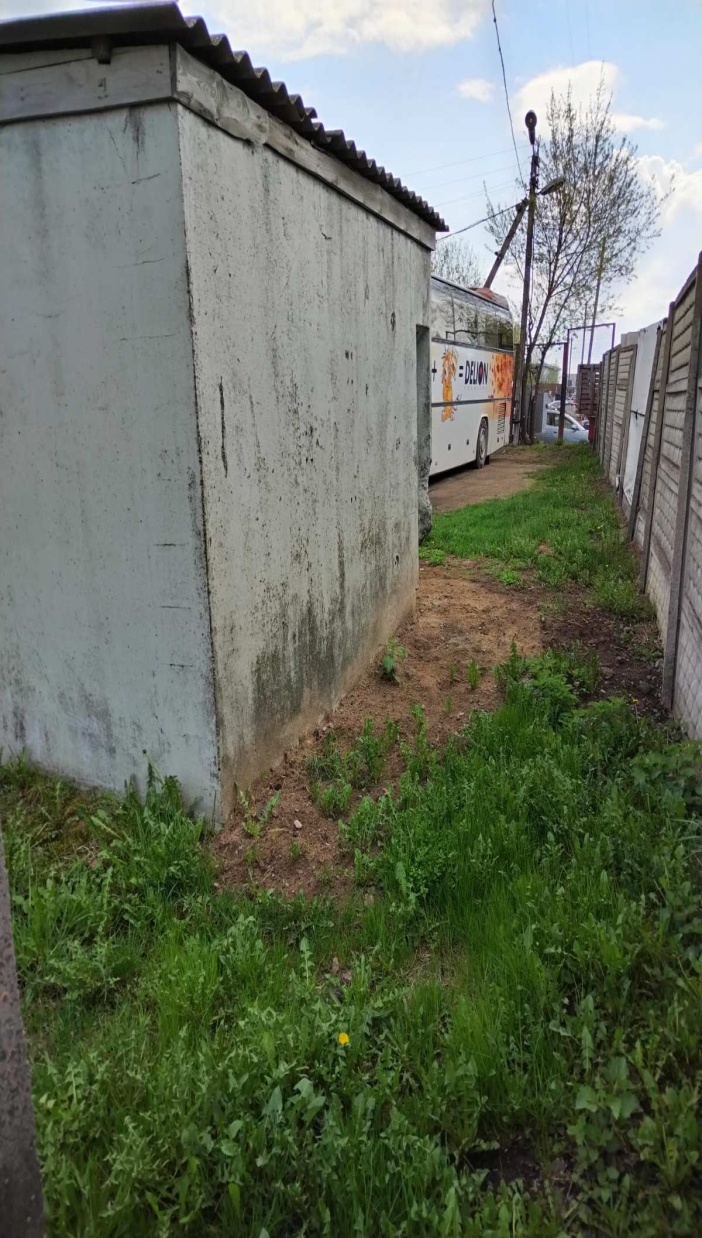 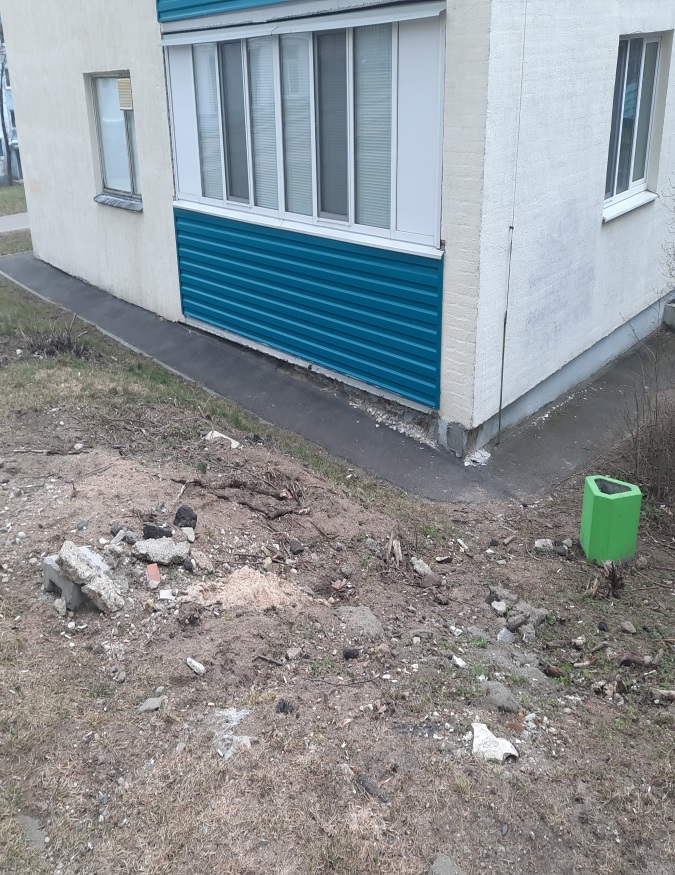 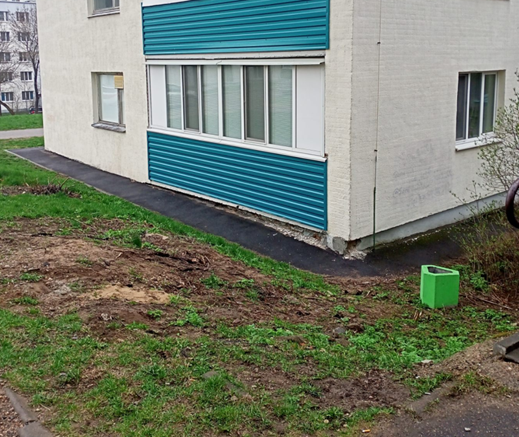 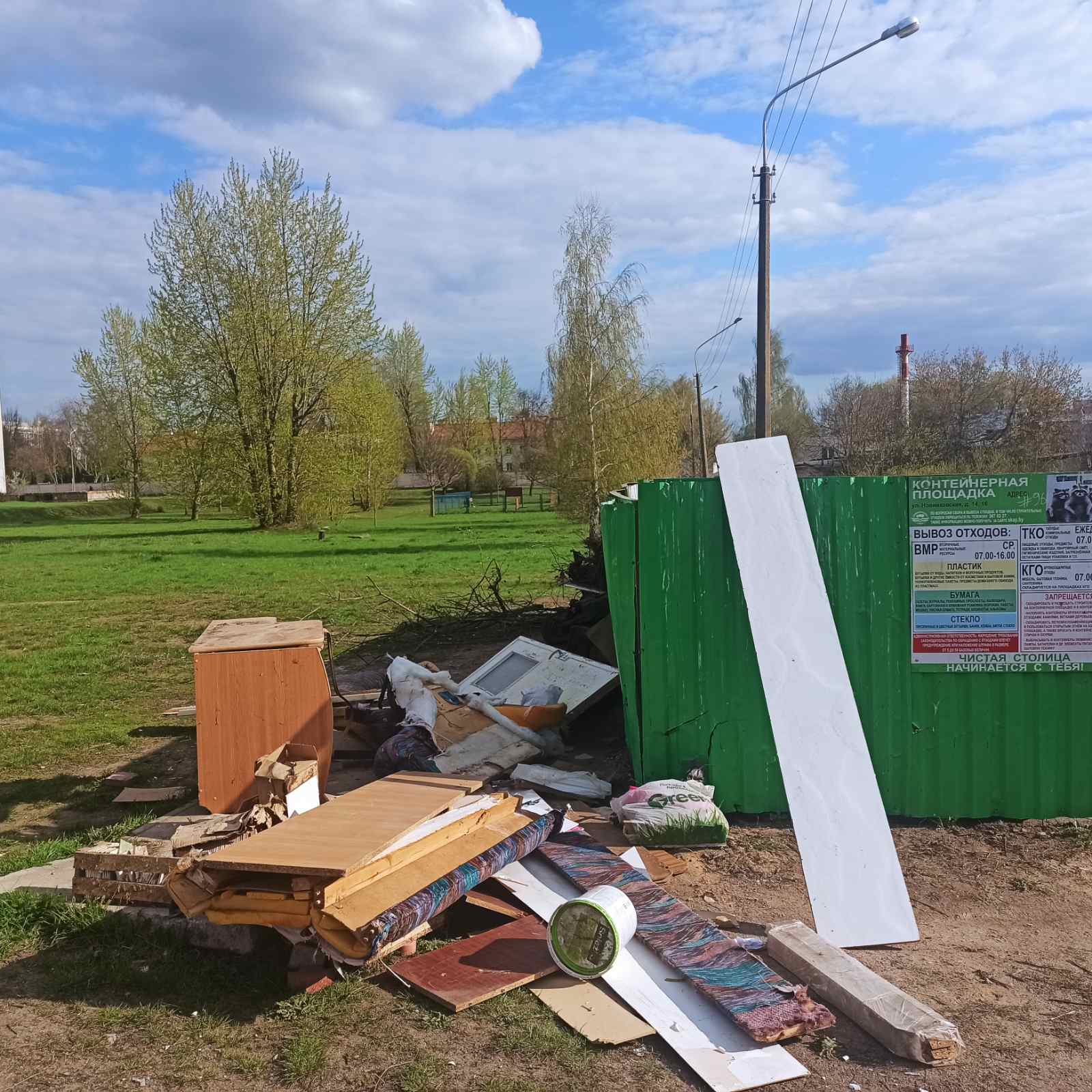 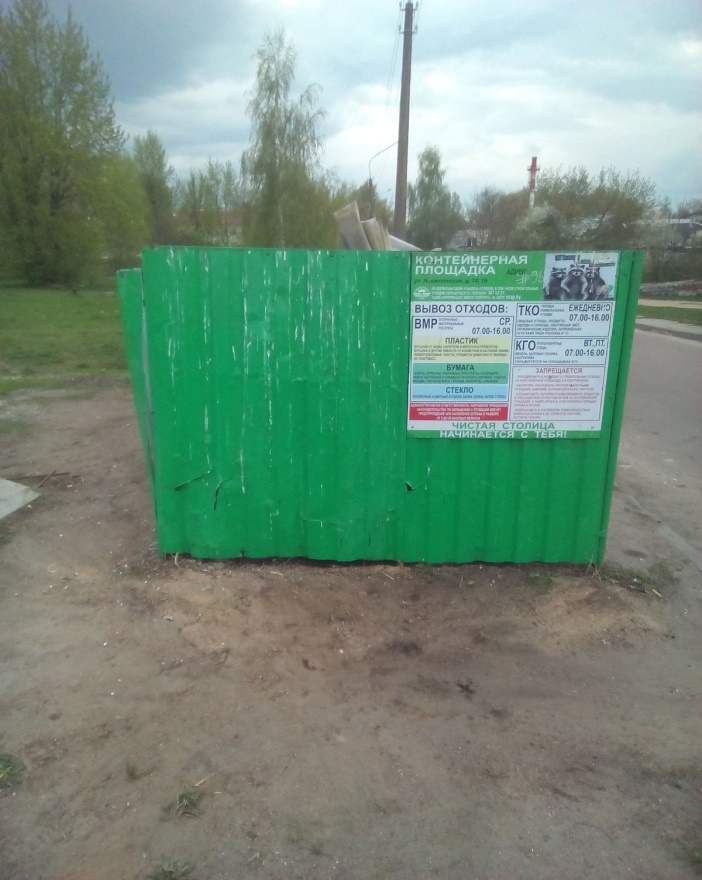 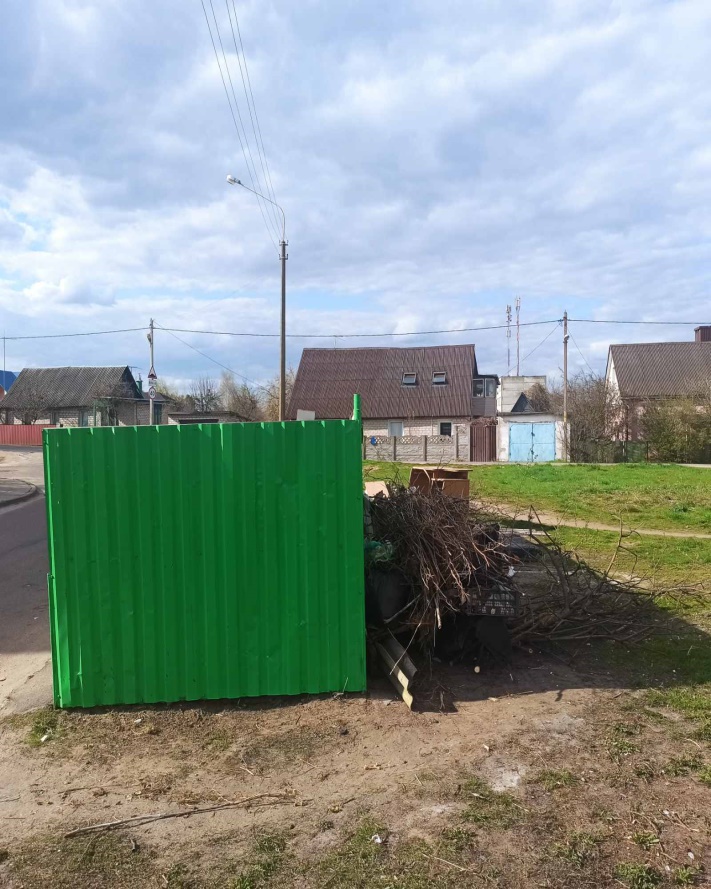 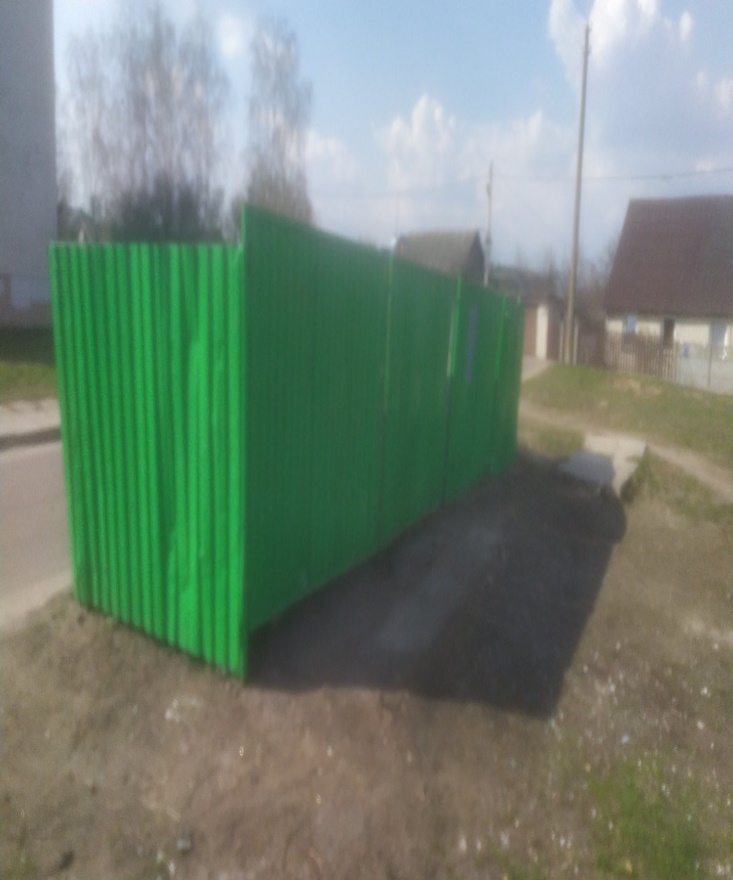 